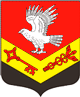 Муниципальное образование«ЗАНЕВСКОЕ   ГОРОДСКОЕ   ПОСЕЛЕНИЕ»Всеволожского муниципального района Ленинградской областиАДМИНИСТРАЦИЯПОСТАНОВЛЕНИЕ12.03.2020	№ 111д. ЗаневкаО внесении изменений в постановлении администрации МО «Заневское городское поселение»от 05.12.2019 № 658 «Об утверждении муниципальной программы «Развитие молодежной политики на территории муниципального образования «Заневское городское поселение» Всеволожского муниципального района Ленинградской области» на 2020-2022 годыВ соответствии с Федеральными законами  от 28 июня 1995 г. № 98-ФЗ «О государственной поддержке молодежных и детских общественных объединений», от 24 июня 1999 г. № 120-ФЗ «Об основах системы профилактики безнадзорности и правонарушений несовершеннолетних», от 06.10.2003 № 131-ФЗ «Об общих принципах организации местного самоуправления в Российской Федерации», Распоряжением Правительства Российской Федерации от 29 ноября 2014 г. № 2403-р «Об утверждении Основ государственной молодежной политики в Российской Федерации до 2025 года»,  законом Ленинградской области от 13.12.2011 № 105-оз 
«О государственной молодежной политике в Ленинградской области», постановлением администрации муниципального образования «Заневское городское поселение» Всеволожского муниципального района Ленинградской области от 09.02.2018 № 72 «Об утверждении Порядка разработки, реализации и оценки эффективности муниципальных программ муниципального образования «Заневское городское поселение» Всеволожского муниципального района Ленинградской области, уставом муниципального образования «Заневское городское поселение» Всеволожского муниципального района Ленинградской области, администрация муниципального образования «Заневское городское поселение» Всеволожского муниципального района Ленинградской областиПОСТАНОВЛЯЕТ:1. В муниципальную программу «Развитие молодежной политики на территории муниципального образования «Заневское городское поселение» Всеволожского муниципального района Ленинградской области» на 2020-2022 годы» утвержденную постановлением администрации МО «Заневское городское поселение» от 05.12.2019 № 658 «Об утверждении муниципальной программы «Развитие молодежной политики на территории муниципального образования «Заневское городское поселение» Всеволожского муниципального района Ленинградской области» на 2020-2022 годы, внести следующие изменения:1.1. В паспорте муниципальной программы «Развитие молодежной политики на территории муниципального образования «Заневское городское поселение» Всеволожского муниципального района Ленинградской области» на 2020-2022 годы»:в строке внести изменения: 1.2. В разделе 4 «Перечень и характеристики основных мероприятий муниципальной программы с указанием сроков их реализации и ожидаемых результатов, а также сведения о взаимосвязи мероприятий и результатов их выполнения с целевыми индикаторами и показателями муниципальной программы.» в строке: внести изменения:1.3.В разделе 6.1 « Перечень планируемых мероприятий на 2020-2022 годы в сфере молодежной политики»: внести изменения: В строке:Внести изменения: 1.4. В разделе 10 «	Информация по ресурсному обеспечению за счёт областного бюджета Ленинградской области, местного бюджета и прочих источников. Финансирование программы осуществляется в соответствии с действующим законодательством, планом мероприятий программы и условиями договоров, заключённых в рамках программы» в стороке:Расходы на реализацию программы из местного бюджета в тыс. рублей составят:Всего: 6 985,22020 – 2 634,21 квартал – 543,92 квартал – 1 002,6 3 квартал – 543,94 квартал – 543,9Внести изменения: Расходы на реализацию программы из местного бюджета в тыс. рублей составят:Всего: 6 985,22020 – 2 634,21 квартал – 543,92 квартал – 1 112,4 3 квартал – 434,04 квартал – 543,92. Настоящее постановление подлежит опубликованию в газете «Заневский вестник».3. Настоящее постановление вступает в силу после его официального опубликования.4. Контроль за исполнением настоящего постановления оставлю за собой.Временно исполняющий обязанностиглавы администрации	В.В. ГречицОбъемы бюджетных ассигнований муниципальной программы           (в тыс. рублей) Всего: 6 985,22020 – 2 634,21 квартал – 543,92 квартал – 1 002,6 3 квартал – 543,94 квартал – 543,92021 – 2 175,51 квартал – 543,92 квартал – 543,93 квартал – 543,94 квартал – 543,92022 – 2 175,51 квартал – 543,92 квартал – 543,93 квартал – 543,94 квартал – 543,9Финансовое обеспечение муниципального задания МБУ «Янинский КСДЦ»(в тыс. рублей)2020 – 2 175,52021 – 2 175,52022 – 2 175,5Финансовое обеспечениеМКУ «ЦОУ» софинансирование проекта «Губернаторский молодежный трудовой отряд»(в тыс. рублей)2020 – 458,7 Объемы бюджетных ассигнований муниципальной программы(в тыс. рублей) Всего: 6 985,22020 – 2 634,21 квартал – 543,92 квартал – 1 112,4 3 квартал – 434,04 квартал – 543,92021 – 2 175,51 квартал – 543,92 квартал – 543,93 квартал – 543,94 квартал – 543,92022 – 2 175,51 квартал – 543,92 квартал – 543,93 квартал – 543,94 квартал – 543,9Финансовое обеспечение МБУ «Янинский КСДЦ»(в тыс. рублей)2020 – 2 065,62021 – 2 175,52022 – 2 175,5Финансовое обеспечение МКУ «ЦОУ» софинансирование проекта «Губернаторский молодежный трудовой отряд»(в тыс. рублей)2020 – 568,6Мероприятия муниципальной программыСроки реализацииОжидаемый результат Финансовое обеспечение муниципального задания Янинского КСДЦ(в тыс. рублей)2020 – 2 175,52021 – 2 175,52022 – 2 175,5удовлетворение потребностей населения МО «Заневское городское поселение» в поддержании и развитии молодежи;увеличение количества зрителей на концертах на 500 человек ежегодно; увеличение количества участников творческих студий на 100 человек ежегодно;увеличение количества участников добровольческих и волонтерских организаций на 60 человек ежегодно.Финансовое обеспечение МКУ «ЦОУ»(в тыс. рублей)2020 – 458,7летнее трудоустройство молодежи;поддержка занятости молодежи в летний периодМероприятия муниципальной программыСроки реализацииОжидаемый результат Финансовое обеспечение муниципального задания Янинского КСДЦ(в тыс. рублей)2020 – 2 065,62021 – 2 175,52022 – 2 175,5удовлетворение потребностей населения МО «Заневское городское поселение» в поддержании и развитии молодежи;увеличение количества зрителей на концертах на 500 человек ежегодно; увеличение количества участников творческих студий на 100 человек ежегодно;увеличение количества участников добровольческих и волонтерских организаций на 60 человек ежегодно.Финансовое обеспечение МКУ «ЦОУ»(в тыс. рублей)2020 – 568,6летнее трудоустройство молодежи;поддержка занятости молодежи в летний период14.Ярмарка вакансий  МО «Заневское городское поселение» апрельг. Кудрово 14.Круглый стол вакансий для молодежи МО «Заневское городское поселение» апрельг. Кудрово 